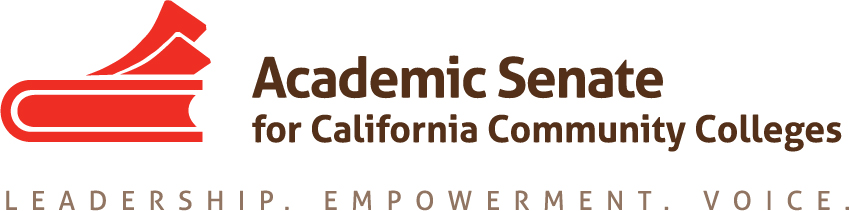 Part-time CommitteeThursday, February 11, 20212:30 p.m.—4:00 p.m.Zoom MeetingJoin from PC, Mac, Linux, iOS or Android: https://cccconfer.zoom.us/j/95061207497Or iPhone one-tap (US Toll):  +16699006833,95061207497#  or +13462487799,95061207497#Or Telephone Dial:+1 669 900 6833 (US Toll)Meeting ID: 950 6120 7497AGENDAMembers Roll Call:Call to Order and Agenda Adoption (Google Shared Folder)Minutes VolunteerJanuary Summary ApprovalCommunity norms: empathy, communication, responsibilityShout Outs, Affirmations, and Lean-in Part-time Institute: February 18-19, 2021 Final Program Pathable Platform goes live February 10Conference proceedings e-publication— due March 12All PTC members should be at every General SessionTable Talks and Social/Networking Hours attendance highly encouragedBreakout SessionsSession leadsKeep theme in mind as you design: Driving Change: Building Unity, Culture, and Equity-mindednessZoom Background—send to your co-presentersPathable—explain to co-presenters that Zoom link embedded in Pathable and need to sign up with personal password (email from ASCCC Sandbox)Lighting and video—be sure to use bright light in front of you and you are on screenPresentation slides—send to eventmaterials@asccc.org How was training?Session Zoom links available in Pathable 20 minutes before the meeting and meet w/co-presenters (ASCCC staff available for support)Live to attendees 1 minute before sessionWill shut off 10 minutes after end of scheduled timePresentation—remind attendees of housekeeping things:Use Pathable chat Mute to avoid background noiseClosed caption availableSession survey in PathableSend a thank you email to your co-presentersAny questions?Plenary Spring pre-Resolutions due February 16—any ideas?Elections and bylaws—part-time faculty eligible  Committee Goals and Priorities--PTC work plan Google unofficial listserv volunteers (Chelsea)Regionals in springGoogle site (Chelsea)Cover letter review component and CV tipsSmall group mentoring/networkingWhich dates are good? PTC Resolution 1.02 (Steven) Next steps for resourceNotification of ASCCC elections and leadership positions Google siteListserv link Annotated bibliographyLinks to resources and registriesMentoring resourcesHiring and CV tipsAnything else?RostrumPTC Articles Mentoring programs--Chelsea completed January 2021Part-time voting rights and seniority rights—Grace and Luis (in progress)Spring deadline March 8. Articles due to Michelle on March 1.Announcements Check for ASCCC upcoming events at here Sign up for ASCCC listservs—Part-time listserv availableForward Application for Statewide Service to peersASCCC Foundation Innovation Scholarship for professional development opportunities Plenary Scholarship due March 8 at 5 p.m.CCC Registry virtual event Interesting legislation introduced: AB 375Next meeting: Mar 18 at 2:30 p.m.--4:00 p.m.Closing Comments--any other final comments or suggestions?AdjournmentIn Progress:Part-time Institute PT Institute Proceedings e-PublicationPart-time Google ListservRostrum article: PT Voting and Seniority RightsSpring Regionals Completed Tasks:Rostrum article: Mentoring Programs  Resolution Fall 2020 1.02: Develop a Resource to Communicate and Encourage Part-time Faculty Leadership Plenary sessions: Mentoring Programs and Hiring Principles Canvas ToolRostrum article: Faculty recommendations to second level interviews—focusing on diversifying the facultyASCCC President Special Plenary Invitation Email (on 9/29/20 to local senate presidents and part-time listserv)PTC Workplan and GoalsUpdated ASCCC Part-time Committee ChargeMichelle Bean—ChairGrace CheeAlpha LewisKaren Chow—2nd ChairChelsea HullEmilie MitchellSteven ChangTheodore KaganLuis Zanartu